Проект 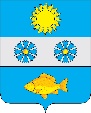 АДМИНИСТРАЦИЯ МУНИЦИПАЛЬНОГО ОБРАЗОВАНИЯКУРИЛОВСКОЕ СОБИНСКОГО РАЙОНА                                               ПОСТАНОВЛЕНИЕОт____________                                                                                                               № _____О Порядке уведомления представителя нанимателя (работодателя) о фактах обращения в целях склонения муниципального служащего  к совершению коррупционных правонарушений      Руководствуясь частью 5 статьи 9 Федерального закона от 25.12.2008 N 273-ФЗ "О противодействии коррупции", администрация муниципального образования  Куриловское Собинского района, постановляет:
  1. Утвердить Порядок уведомления представителя нанимателя (работодателя) о фактах обращения в целях склонения муниципального служащего к совершению коррупционных правонарушений  в новой редакции согласно приложению.
  2. Распоряжение главы администрации от 04.04.2011 № 4-р "О порядке уведомления представителя нанимателя (работодателя) о фактах обращения в целях склонения муниципального служащего к совершению коррупционных правонарушений" признать утратившим силу. 3. Контроль за исполнением настоящего постановления возложить  на заместителя главы администрации. 4. Настоящее постановление  подлежит размещению на официальном сайте администрации муниципального образования Куриловское.Глава администрации                                                                О.В. Арабей Приложение к постановлениюОт__________№_________Порядокуведомления представителя нанимателя (работодателя) о фактах обращения в целях склонения муниципального служащего к совершению коррупционных правонарушений

1. Настоящий Порядок разработан в соответствии с частью 5 статьи 9 Федерального закона от 25.12.2008 N 273-ФЗ "О противодействии коррупции" (далее - Федеральный закон N 273-ФЗ) и определяет процедуру уведомления представителя нанимателя (работодателя) о фактах обращения в целях склонения муниципального служащего к совершению коррупционных правонарушений (далее - уведомление), перечень сведений, содержащихся в уведомлении, организацию проверки этих сведений и порядок регистрации уведомления.2. Действие настоящего Порядка распространяется на муниципальных  и иных работников администрации муниципального образования Куриловское Собинского района обязательные требования к поведению муниципальных служащих и иных работников администрации  муниципального образования Куриловское Собинского района (далее - муниципальные служащие) в случае обращения в целях склонения последних к совершению коррупционных правонарушений.3. В соответствии со статьей 1 Федерального закона N 273-ФЗ коррупцией являются:а) злоупотребление служебным положением, дача взятки, получение взятки, злоупотребление полномочиями, коммерческий подкуп либо иное незаконное использование физическим лицом своего должностного положения вопреки законным интересам общества и государства в целях получения выгоды в виде денег, ценностей, иного имущества или услуг имущественного характера, иных имущественных прав для себя или для третьих лиц либо незаконное предоставление такой выгоды указанному лицу другими физическими лицами;б) совершение деяний, указанных в подпункте "а" настоящего пункта, от имени или в интересах юридического лица.4. Уведомление представителя нанимателя (работодателя) заполняется и передается муниципальным служащим в администрацию муниципального образования Куриловское (далее - администрация) по форме согласно приложению 1 к настоящему Порядку незамедлительно в день обращения к муниципальному служащему в целях склонения его к совершению коррупционных правонарушений.Перечень сведений, содержащихся в уведомлении, приведен в приложении 2 к настоящему Порядку.К уведомлению прилагаются все имеющиеся материалы, подтверждающие обстоятельства обращения в целях склонения муниципального служащего к совершению коррупционных правонарушений.5. В случае нахождения муниципального служащего в командировке, отпуске, вне места прохождения службы он обязан уведомить представителя нанимателя (работодателя) незамедлительно с момента прибытия к месту прохождения службы.6. Муниципальный служащий, которому стало известно о факте обращения каких-либо лиц к иным муниципальным служащим в связи с исполнением служебных обязанностей в целях склонения их к совершению коррупционных правонарушений, вправе уведомлять об этом представителя нанимателя (работодателя) в соответствии с настоящим Порядком.7. Представителем нанимателя (работодателем) принимаются меры по защите муниципального служащего, уведомившего представителя нанимателя (работодателя), органы прокуратуры и другие государственные органы о фактах обращения в целях склонения его к совершению коррупционного правонарушения, о фактах обращения каких-либо лиц к иным муниципальным служащим в связи с исполнением служебных обязанностей в целях склонения их к совершению коррупционных правонарушений, в части обеспечения муниципальному служащему соблюдения гарантий, установленных законодательством о муниципальной службе.8. Уведомления в день поступления регистрируются в журнале регистрации уведомлений о фактах обращения в целях склонения муниципальных служащих к совершению коррупционных правонарушений (далее - журнал регистрации уведомлений), форма которого установлена в приложении 3 к настоящему Порядку.Листы журнала регистрации уведомлений должны быть пронумерованы, прошнурованы и скреплены печатью администрации муниципального образования  Куриловское Собинского района.9. Ответственное лицо администрации, принявшее уведомление (далее - лицо, осуществившее регистрацию уведомления), помимо его регистрации в журнале регистрации уведомлений, обязано в день поступления уведомления выдать муниципальному служащему, представившему уведомление, под талон-уведомление, составленный по форме согласно приложению 4 к настоящему Порядку, с указанием данных о лице, принявшем уведомление, дате и времени его принятия.10. После заполнения корешок талона-уведомления остается у лица, осуществившего регистрацию уведомления, а талон-уведомление вручается муниципальному служащему, представившему уведомление.В случае, если уведомление поступило по почте, талон-уведомление направляется муниципальному служащему, направившему уведомление по почте заказным письмом.11. Отказ в регистрации уведомления, а также невыдача талона-уведомления не допускается.12. О поступившем уведомлении лицо, осуществившее регистрацию уведомления, информирует представителя нанимателя (работодателя) в день его регистрации.Представитель нанимателя (работодателя) в течение 3 рабочих дней со дня регистрации уведомления принимает решение о проведении проверки сведений, содержащихся в уведомлении.Проверка осуществляется в срок, не превышающий 30 календарных дней со дня поступления соответствующего уведомления. В исключительных случаях при отсутствии достаточных оснований для окончания проверки, в том числе когда для проведения проверки необходимо истребовать дополнительные материалы, срок проверки может быть продлен представителем нанимателя (работодателем) до 60 календарных дней.Проверка осуществляется администрацией путем направления уведомлений в Прокуратуру Собинского района, проведения бесед с муниципальным служащим, подавшим уведомление, указанным в уведомлении, получения от муниципального служащего пояснения по сведениям, изложенным в уведомлении.В проведении проверки не может участвовать муниципальный служащий, прямо или косвенно заинтересованный в ее результатах. В этих случаях он обязан обратиться к представителю нанимателя (работодателю) с письменным заявлением об освобождении его от участия в проведении данной проверки.13. Уведомление направляется администрацией в Прокуратуру Собинского района не позднее 10 дней с даты его регистрации в журнале регистрации уведомлений. 14. В ходе проверки должны быть полностью, объективно и всесторонне установлены:а) причины и условия, которые способствовали обращению лиц к муниципальному служащему с целью склонения его к совершению коррупционных правонарушений;б) круг должностных обязанностей муниципального служащего, к незаконному исполнению которых его пытались склонить.15. По результатам проверки администрация  готовит письменное заключение о результатах проверки и в течение 5 рабочих дней после окончания проверки передает его представителю нанимателя (работодателю).В заключении о результатах проверки:а) указываются результаты проверки представленных сведений;б) подтверждается или опровергается факт обращения с целью склонения муниципального служащего к совершению коррупционных правонарушений;в) указываются конкретные мероприятия, проведение которых необходимо для устранения выявления причин и условий, способствующих обращению в целях склонения муниципального служащего к совершению коррупционных правонарушений.16. Невыполнение муниципальным служащим обязанности по уведомлению представителя нанимателя (работодателя) о ставших известными ему фактах коррупционных правонарушений или сокрытие таких фактов является правонарушением, влекущим его увольнение с муниципальной службы либо привлечение его к иным видам ответственности в соответствии с законодательством Российской Федерации.17. Лица, осуществившие регистрацию уведомления, проверку сведений, содержащихся в уведомлении, обеспечивают конфиденциальность и сохранность данных, полученных от муниципального служащего, и несут персональную ответственность за разглашение полученных сведений в соответствии с законодательством Российской Федерации.

Приложение 1
к Порядку
уведомления представителя
нанимателя (работодателя)
о фактах обращения в целях
склонения муниципального служащего
к совершению коррупционных
правонарушений 

(форма)
                                        ___________________________________                                        ___________________________________                                          (должность и Ф.И.О. представителя                                                  нанимателя (работодателя))                                        от ________________________________                                        ___________________________________                                          (Ф.И.О. муниципального служащего,                                         наименование замещаемой должности)                                        ___________________________________                                           (адрес проживания (регистрации))
    1.  Уведомляю о факте обращения в целях склонения меня к коррупционному правонарушению со стороны ___________________________________________________________________________________________________________________________.    (указывается Ф.И.О., должность, все известные сведения о физическом              (юридическом) лице, склоняющем к правонарушению)    2.  Склонение к правонарушению производилось в целях осуществления мною __________________________________________________________________________.           (указывается сущность предполагаемого правонарушения)    3.    Склонение    к    правонарушению    осуществлялось    посредством _____________________________________________________________________________________________________________________________________________________.             (способ склонения: подкуп, угроза, обман и т.д.)    4. Склонение к правонарушению произошло в ______ ч. ______ м. 20__ г. в __________________________________________________________________________.                              (город, адрес)    5. Склонение к правонарушению производилось _____________________________________________________________________________________________________.  (обстоятельства склонения: телефонный разговор, личная встреча, почта и                                    др.)    Намереваюсь (не намереваюсь) лично присутствовать на заседании комиссии по  соблюдению  требований  к  служебному  поведению муниципальных служащих администрации  муниципального  образования   Куриловское Собинского района и урегулированию конфликта интересов.    Информацию  о  принятом комиссией решении прошу направить на мое имя по адресу: __________________________________________________________________.            (указывается адрес фактического проживания муниципального         служащего для направления решения по почте, либо указывается любой          другой способ направления решения, а также необходимые реквизиты                      для такого способа направления решения)
    "___" _____________ 20__ г. ___________________________________________                                      (подпись)   (расшифровка подписи)Приложение 2
к Порядку
уведомления представителя
нанимателя (работодателя)
о фактах обращения в целях
склонения муниципального служащего
к совершению коррупционных
правонарушений 

(форма)

Перечень сведений, содержащихся в уведомлении представителя нанимателя (работодателя) о фактах обращения в целях склонения муниципального служащего к совершению коррупционных правонарушений 1. Фамилия, имя, отчество муниципального служащего, заполняющего Уведомление, его должность, структурное подразделение администрации муниципального образования Куриловское Собинского района.2. Все известные сведения о физическом лице, склоняющем к правонарушению (фамилия, имя, отчество, должность и т.д.).3. Сущность предполагаемого правонарушения (злоупотребление должностными полномочиями, нецелевое расходование бюджетных средств, превышение должностных полномочий, присвоение полномочий должностного лица, незаконное участие в предпринимательской деятельности, получение взятки, дача взятки, служебный подлог и т.д.).4. Способ склонения к правонарушению (подкуп, угроза, обещание, обман, насилие и т.д.).5. Время, дата склонения к правонарушению.6. Место склонения к правонарушению.7. Обстоятельства склонения к правонарушению (телефонный разговор, личная встреча, почтовое отправление и т.д.).8. Дата заполнения Уведомления.9. Подпись муниципального служащего, заполнившего Уведомление.Приложение 3
к Порядку
уведомления представителя
нанимателя (работодателя)
о фактах обращения в целях
склонения муниципального служащего
к совершению коррупционных
правонарушений 

(форма)

Журнал регистрации уведомлений о фактах обращения в целях склонения муниципальных служащих администрации муниципального образования Куриловское Собинского района к совершению коррупционных правонарушенийПриложение 4
к Порядку
уведомления представителя
нанимателя (работодателя)
о фактах обращения в целях
склонения муниципального служащего
к совершению коррупционных
правонарушений 

(форма)
│        Талон-корешок N ____        │      Талон-уведомление N ____      │ │                                    │                                    │ │Уведомление принято от              │Уведомление принято от              │ │____________________________________│____________________________________│ │ (Ф.И.О. и должность муниципального │ (Ф.И.О. и должность муниципального │ │             служащего)             │             служащего)             │ │Краткое содержание уведомления      │Краткое содержание уведомления      │ │____________________________________│____________________________________│ │____________________________________│____________________________________│ │____________________________________│____________________________________│ │____________________________________│____________________________________│ │____________________________________│____________________________________│ │____________________________________│____________________________________│ │____________________________________│____________________________________│ │                                    │                                    │ │Подпись и должность лица, принявшего│Уведомление принято:                │ │уведомление                         │Ф.И.О. и должность лица, принявшего │ │                                    │уведомление                         │ │____________________________________│____________________________________│ │____________________________________│____________________________________│ │____________________________________│____________________________________│ │                                    │                                    │ │"___" ____________ 20__ года        │"___" ____________ 20__ года        │ │                                    │                                    │ │                                    │Номер по журналу регистрации        │ │                                    │уведомлений                         │ │                                    │____________________________________│ │                                    │                                    │ │Подпись лица, получившего           │Подпись и должность муниципального  │ │талон-уведомление __________________│служащего, принявшего уведомление   │ │                                    │_____________________               │ │"___" ____________ 20__ года        │"___" ____________ 20__ года        │ N п/п Дата регистрации уведомления Ф.И.О., замещаемая должность подавшего уведомление Ф.И.О. должностного лица, принявшего уведомление, подпись Краткое содержание уведомления Сведения о результатах проверки Сведения о принятом решении 1 2 3 4 5 6 7 